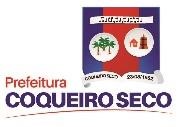 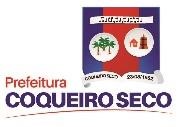 ESTADO DE ALAGOASPREFEITURA MUNICIPAL DE COQUEIRO SECOSECRETARIA MUNICIPAL DE CULTURALISTA DE CREDENCIADOS DO EDITAL Nº 003/2022NOME CPF/CNPJ SITUAÇÃO1Beatriz Gomes Pimentel Bia Pimentel 057.787.134-01CREDENCIADO 2Maria José dos Santos Dida Mota 057.328.664-77CREDENCIADO3Emerson Sandys da Costa Santos Grupo Pura Amizade 070.067.764-06CREDENCIADO4Francis Adriano dos Santos Costa06791970448Orquestra Terremoto 36.125.106/0001-69CREDENCIADO5Jaciara de Souza Lima TeixeiraJaciara Lima074.220.394-85CREDENCIADO6Kerler Jeider de OliveiraKeyla Maciel039.557.764-09CREDENCIADO7José Neto Costa dos SantosNeto Costa075.327.734-42CREDENCIADO